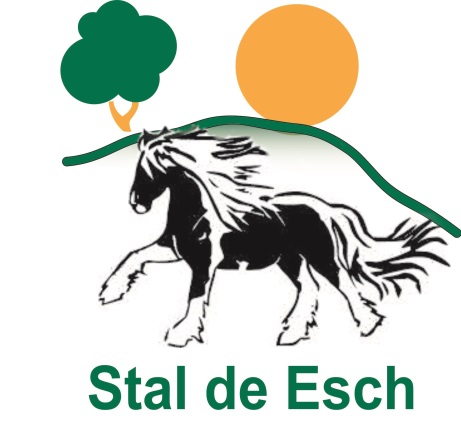 Aanmeldingsformulier mensen met beperking voor SAP Stal de Esch Naam : Geboortedatum Adres :Postcode en woonplaats : Telefoon nummer: E-mailadres : Naam  huisarts/specialist :Naam fysiotherapeut : Wat is de beperking? ……………………………………………………………………………………………………………………………………………………………………………………………………………………………………………………………………………………………………………………………………………………………………………………………………………………………………………………………………... Welke medicijnen / hulpmiddelen gebruikt U? ……………………………………………………………………………………………………………………………………………………………………………………………………………………………………………………………………………………………………………………………………………………………………………………………………………………………………………………………………...Zijn er bijzonderheden waar tijdens het paardrijden rekening mee gehouden moet worden? Begeleiding? Contra-indicaties?………………………………………………………………………………………………………………………………………………………………………………………………………………………………………………………………………………………………………………………………………………………………………………………………………………………………………………………………………Hebt U eerder paardgereden, zo ja, waar en hoelang? ………………………………………………………………………………………………………………………………………………………………………………………………………………………………………………………………………………………………………………Op welke dag wilt u graag rijden?Woensdagavond		Donderdagavond		zaterdagochtendWaarom wilt U gaan paardrijden? Ontspanning, gezelligheid , advies therapeut / arts of anders nl.? ………………………………………………………………………………………………………………………………………………………………………………………………………………………………………………………………………………………………………………………………………………………………………………………………………………………………………………………………………Verdere bijzonderheden: ………………………………………………………………………………………………………………………………………………………………………………………………………………………………………………………………………………………………………………………………………………………………………………………………………………………………………………………………………U bent bekend en gaat akkoord met de algemene voorwaarden.Datum: 								Handtekening: 